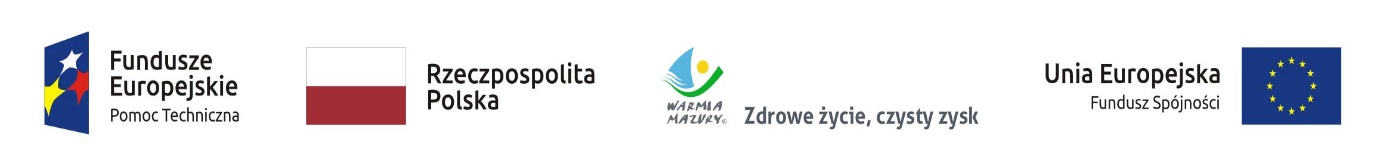  										          Załącznik nr 2KP.V.052.86.2022                                                                                                                                                                                                                                                        ........................................                                                                                                                                                               
    ( miejscowość, data)                                                                     FORMULARZ CENOWYDANE WYKONAWCY:Nazwa:                       ……………………………………………………………………………………...Adres:                        ………………………………………………………………………………………Nr telefonu:         ………………………………………………………………………………………Adres e-mail        ………………………………………………………………………………………Przedmiotem zamówienia jest zaprojektowanie, wykonanie i dostawa materiałów reklamowych promujących Sieć Punktów Informacyjnych Funduszy EuropejskichSzacujemy całkowite wykonanie przedmiotu zamówienia, zgodnie ze szczegółowym opisem przedmiotu zamówienia…………………………………………..          czytelny podpis Wykonawcy lub osoby           
           upoważnionej do reprezentowaniaLp.Nazwa materiału promocyjnegoCena 1 sztuki nettoLiczba sztukWartość zamówienia nettoWartość zamówienia brutto1.Jednostronny roll-up              z grafiką52.Jednostronny baner        z grafiką43.Stand (ścianka) tekstylna44.Namiot reklamowy             z grafiką25.Potykacz reklamowy26.Jednostronny stojak               na ulotki4                                                                     SUMA :                                                                     SUMA :                                                                     SUMA :                                                                     SUMA :                                                                     SUMA :